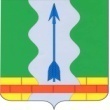 АДМИНИСТРАЦИЯ СЕМИЛУКСКОГОМУНИЦИПАЛЬНОГО РАЙОНАВОРОНЕЖСКОЙ ОБЛАСТИПОСТАНОВЛЕНИЕот  01.10.  2018 г.   № 1129 .          г. СемилукиО внесении изменений и дополнений в постановление администрации Семилукского муниципального района Воронежской области от 19.06.2013 г.        № 1096 «Об утверждении Положения об  отделе организационно-контрольной и кадровой работы»В соответствии с решением Совета народных депутатов Семилукского муниципального района от 19.06.2018 г. №285 «О внесении изменений в решение Совета народных депутатов Семилукского муниципального района от 28.02.2013г. № 381 «Об утверждении структуры администрации Семилукского муниципального района», администрация Семилукского муниципального района  п о с т а н о в л я е т:Внести изменения и дополнения в постановление администрации Семилукского муниципального района от 19.06.2013 г. № 1096 «Об утверждении Положения об  отделе организационно-контрольной и кадровой работы» изложив приложение в новой  редакции (прилагается).  2.        Контроль за   исполнением  настоящего  постановления      возложить  на  руководителя аппарата администрации Семилукского муниципального района А.В. Братякина.Глава администрации Семилукского муниципального района                                            Г.Ю. ШвырковПОЛОЖЕНИЕоб отделе организационно-контрольной и кадровой работы администрации Семилукского муниципального района1. ОБЩИЕ ПОЛОЖЕНИЯ1. Отдел организационно-контрольной и кадровой работы (далее именуемый - Отдел) является структурным подразделением администрации Семилукского муниципального района.	1.1.	В своей деятельности отдел руководствуется Законами Российской Федерации, Указами Президента и постановлениями Правительства РФ, решениями Воронежской областной Думы и Совета народных депутатов Семилукского муниципального района, постановлениями администрации и распоряжениями главы администрации района, а также настоящим Положением.	1.2.	Местоположение отдела: 396901, Воронежская область, г. Семилуки, ул. Ленина, д. 11.2. ЦЕЛИ ОТДЕЛА2.1. Обеспечение планирования работы администрации Семилукского муниципального района. 2.2. Контроль за выполнением распорядительных документов.2.3. Работа с обращениями граждан.2.4. Взаимодействие с представительными органами власти Семилукского муниципального района, органами местного самоуправления Семилукского муниципального района.2.5. Кадровое обеспечение деятельности администрации района, кадровое делопроизводство.2.6. Обеспечение аналитического сопровождения, документационного и иного обеспечения деятельности администрации района.2.7. Содействие в реализации конституционных прав граждан на осуществление территориального общественного самоуправления.2.8. Формирование и содержание муниципального архива, включая хранение архивных фондов поселений.2.9. Правовое обеспечение деятельности администрации Семилукского муниципального района.3. ФУНКЦИИ ОТДЕЛАОтдел в соответствии с возложенными на него функциями:3.1. Готовит предложения по составлению планов работы администрации района, участвует в разработке и реализации проводимых организационно-технических мероприятий.3.2. Участвует в подготовке заседаний Совета народных депутатов, его комиссий по вопросам, отнесенным к его компетенции, в соответствии со своими функциональными обязанностями вносит вопросы для рассмотрения главой администрации района, обеспечивает организационно-технические мероприятия для проведения совещаний, коллегий при главе администрации.3.3. Готовит материалы (проекты постановлений, распоряжений, справки, записки) по поручению главы администрации, руководителя аппарата, относящиеся к компетенции отдела.3.4. Обеспечивает информационно-методическую связь администрации района с городскими и сельским поселениями.3.5. Разрабатывает методические материалы по организации деятельности городских и сельских поселений по вопросам, относящимся к компетенции отдела.3.6. Совместно с структурными подразделениями администрации района консультирует руководителей и специалистов городских и сельских поселений по вопросам организации управления.3.7. Анализирует и распространяет положительный опыт работы городских и сельских поселений района.3.8. Организует проведение совещаний и семинаров с руководителями и специалистами городских и сельских поселений района по обмену опытом работы, изучению достижений науки и практики в сфере административного управления.3.9. Оперативно информирует поселения о главных направлениях деятельности администрации района, получает и анализирует обратную информацию о положении дел на местах.3.10. Совместно с другими заинтересованными органами исполнительной и представительной власти участвует, в установленном порядке, в подготовке предложений и рекомендаций по вопросам административно-территориального устройства района.3.11. Организует совместно с другими структурными подразделениями выполнение нормативных актов вышестоящих органов, решений, постановлений и распоряжений органов власти.3.12. Принимает участие в разработке и осуществлении мероприятий по подготовке и проведению выборов в соответствии с действующим законодательством.3.13. Совместно с администрациями поселений содействует развитию системы местного самоуправления в районе, оказывает на местах организационную и методическую помощь в рамках своей компетенции.3.14. Организует работу по формированию резерва кадров и системы их продвижения, вносит предложения по их расстановке.3.15. Вносит предложения и организует учебу работников аппарата управления городских и сельских администраций.3.16. Определяет администрации поселений района, на базе  которых проводятся  выездные практические занятия с целью изучения передового опыта работы.3.17. Организует работу по рассмотрению писем, жалоб, заявлений и обращений граждан по вопросам, входящим в компетенцию администрации, контролирует их своевременное и объективное разрешение.3.18. Организует регистрацию входящей корреспонденции и контроль за ее исполнением.3.19. Ведет реестр муниципальных услуг Семилукского муниципального района.3.20. Проводит экспертизу проектов административных регламентов предоставления муниципальных услуг.3.21. Разрабатывает правовые акты, регулирующие вопросы перевода муниципальных услуг в электронный вид. 3.22. Проводит антикоррупционную экспертизу нормативных правовых актов (проектов нормативных  правовых актов) администрации района.3.23. Организует ведение кадрового делопроизводства в администрации района.3.24. Организует работу комиссий:а) по определению стажа муниципальной службы муниципальных служащих Семилукского муниципального района;б) по рассмотрению документов для назначения пенсии за выслугу лет и единовременного денежного поощрения в связи с выходом на пенсию за выслугу лет;в) по соблюдению требований к служебному поведению муниципальных служащих и урегулированию конфликта интересов на муниципальной службе;г) конкурсной;д) аттестационной.3.25. Организует работу  Совета по противодействию коррупции.3.26. Осуществляет  правовую экспертизу проектов нормативных правовых актов, принимаемых администрацией района.3.27. Организует защиту прав и законных интересов администрации района в судах Российской Федерации и иных органах.3.28. Осуществляет  хранение и комплектование архивных документов и архивных фондов.3.29. Осуществляет ведение учета архивных документов и архивных фондов.3.30. Осуществляет  информационное обеспечение органов местного самоуправления, организацию информирования о составе и содержании архивных документов, их использовании и публикация.3.31. Проведение комплекса работ по обеспечению физической сохранности, страховому копированию архивных документов. 3.32. Предоставление пользователю архивными документами оформленных в установленном порядке архивных справок и (или) копий архивных документов, связанных с социальной защитой граждан, предусматривающей их пенсионное обеспечение, а также получение льгот и компенсаций в соответствии с законодательством Российской Федерации.3.33. Разрабатывает в установленном порядке, ведет списки объединений, предприятий, учреждений, организаций и иных собственников, документы которых подлежат передаче на постоянное муниципальное хранение.3.34. Осуществляет организационно-методическое руководство деятельностью ведомственных архивов и организацией  документов  в  делопроизводстве  организаций –  источников  комплектования муниципального архива.3.35. Исполняет запросы государственных, иных организаций,  граждан Российской Федерации, зарубежных организаций и граждан по архивным документам, изготавливает для них копии архивных документов, выдает им справки социально-правового характера.3.36. Осуществляет другие функции по комплектованию, хранению и использованию архивных документов в пределах своих полномочий.3.37. Обеспечивает  защиту  информации, доступ к которой ограничен законодательством Российской Федерации и иной охраняемой законом информации в администрации района.3.38. Обеспечивает принятия необходимых правовых, организационных и технических мер защиты информации в информационных (автоматизированных) системах и иных объектах информатизации администрации района от неправомерного или случайного доступа к ней, уничтожения, изменения, блокирования, копирования, предоставления, распространения, а также от иных неправомерных действий в отношении такой информации.3.39. Координирует и осуществляет методическое руководство обеспечением защиты информации в подведомственных организациях.3.40. Координирует и осуществляет организацию исполнения решений комиссии по информационной безопасности при губернаторе Воронежской области в администрации района и в подведомственных организациях.4. ПРАВА ОТДЕЛАДля эффективного исполнения поставленных перед отделом задач и возложенных на него функций отделу предоставляется право:4.1. В соответствии с действующим законодательством и регламентом администрации района запрашивать от структурных подразделений, органов местного самоуправления района, общественных организаций, учреждений, предприятий и организаций всех форм собственности информацию и материалы в объемах, необходимых для осуществления своих полномочий.4.2. Принимать участие в подготовке проектов распорядительных документов  структурными подразделениями администрации района, возвращать руководителям администрации района представленные ими с нарушениями установленного порядка проекты этих документов, а также другие материалы для доработки и надлежащего оформления.4.3. Участвовать в работе сессий Совета народных депутатов, коллегий при главе администрации района, присутствовать на совещаниях
руководителей администрации района с целью получения необходимой оперативной информации, вносить предложения по вопросам своей компетенции.4.4. Проводить проверки жалоб и заявлений граждан, сроков и полноты исполнения распорядительных документов, протокольных поручений главы администрации района, служебной переписки, административной, исполнительской дисциплины, организационной работы в структурных подразделениях администрации района, органов местного управления района, муниципальных предприятиях, учреждениях, организациях.4.5. Направлять должностным лицам, руководителям структурных подразделений администрации района, предприятий, учреждений, организаций поручения и требования, связанные с обеспечением выполнения действующего законодательства, нормативных, правовых и иных распорядительных документов, поручений главы администрации района, решений коллегии при главе администрации района.4.6. Приглашать руководителей структурных подразделений и сотрудников администрации района для решения вопросов, возникающих в процессе работы, давать поручения по устранению допущенных должностными лицами недостатков и принятия соответствующих мер.4.7. Использовать системы связи и коммуникации.4.8. Осуществлять иные полномочия по поручению главы и  руководителя аппарата администрации района.5. ОТВЕСТВЕННОСТЬ ОТДЕЛАОтдел несет ответственность за:5.1. Исполнение требований действующего законодательства и муниципальных правовых актов.5.2. Обеспечение реализации возложенных на отдел функций.5.3. Обеспечение соблюдения и защиту прав и законных интересов граждан.5.4. Соблюдение установленных в администрации правил внутреннего трудового распорядка, контроль исполнения работниками должностных инструкций, соблюдения единого порядка работы со служебной и иной охраняемой законом информацией, поддержание высокого уровня квалификации.5.5. Обеспечение сохранности служебной тайны, не допущения разглашения персональных данных физических и юридических лиц.6. УПРАВЛЕНИЕ И СТРУКТУРА6.1. Отдел организационно-контрольной и кадровой работы подчинен руководителю аппарата администрации района.6.2. Отдел возглавляет начальник отдела, назначаемый главой администрации района по представлению руководителя аппарата.6.3. В подчинении начальника отдела находятся должностные лица и работники, относящиеся к отделу согласно штатному расписанию.Приложение к постановлениюадминистрации Семилукскогомуниципального районаот 19.06.2013 г. № 1096                (в ред. постановлений 01.10. 2018 г.   № 1129 )                (в ред. постановлений 01.10. 2018 г.   № 1129 )